МУНИЦИПАЛЬНОЕ ОБРАЗОВАНИЕ ТАЗОВСКИЙ РАЙОНМуниципальное казённое дошкольное образовательное учреждение детский  сад  «Оленёнок»ул. Северная, 5, п. Тазовский, Ямало-Ненецкий автономный округ, 629350 тел./факс:8 (34940)2-00-15/2-00-10,mkdou_olenenok@list.ruИНН 8904081720/КПП 890401001; ОГРН 1168901053012; ОКВЭД 85.11 МЕТОДИЧЕСКАЯ   РАЗРАБОТКАОБРАЗОВАТЕЛЬНОЙ ДЕЯТЕЛЬНОСТИ С ДЕТЬМИСТАРШЕГО ДОШКОЛЬНОГО ВОЗРАСТА «Волшебный  мир - Леголандия»Составитель: музыкальный руководитель1 квалификационной категорииБашкирцева Наталья Олеговнап. Тазовский,2019 годТехнологическая картаобразовательной деятельности с детьмиПриложение 1 Фотоотчёт образовательной деятельностиВведение в игровую ситуацию							2. Обсуждение вариантов деятельности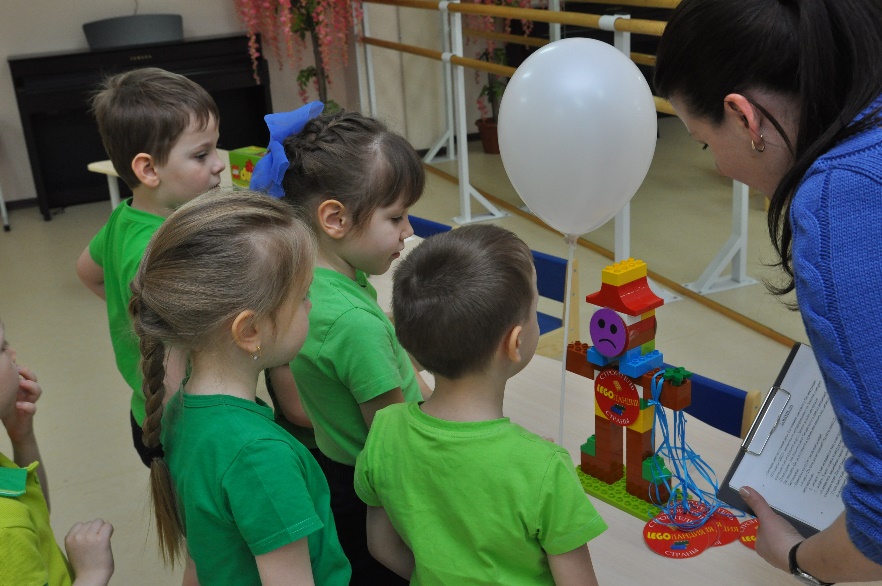 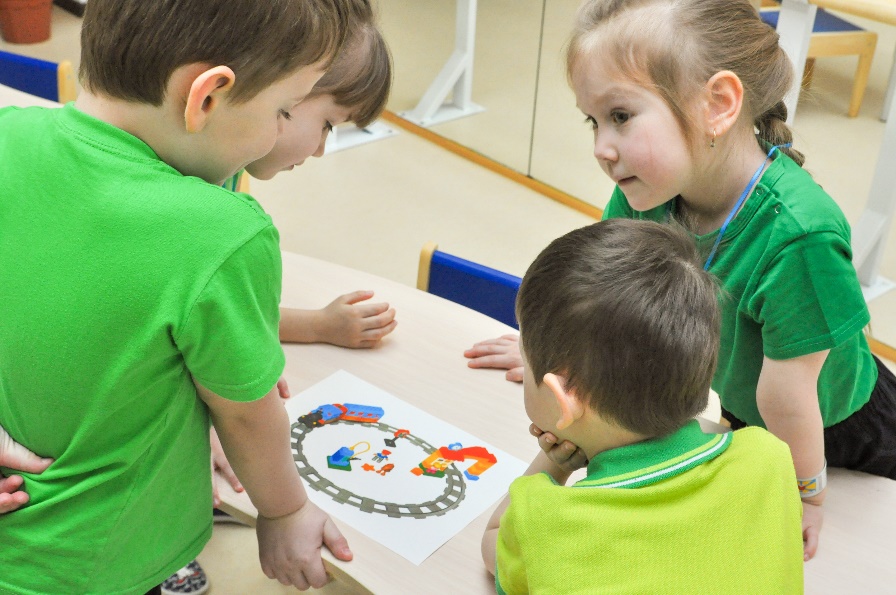 Фантазирование (работа с графическим редактором)			4.	Схема конструкции (соединение по пунктирам)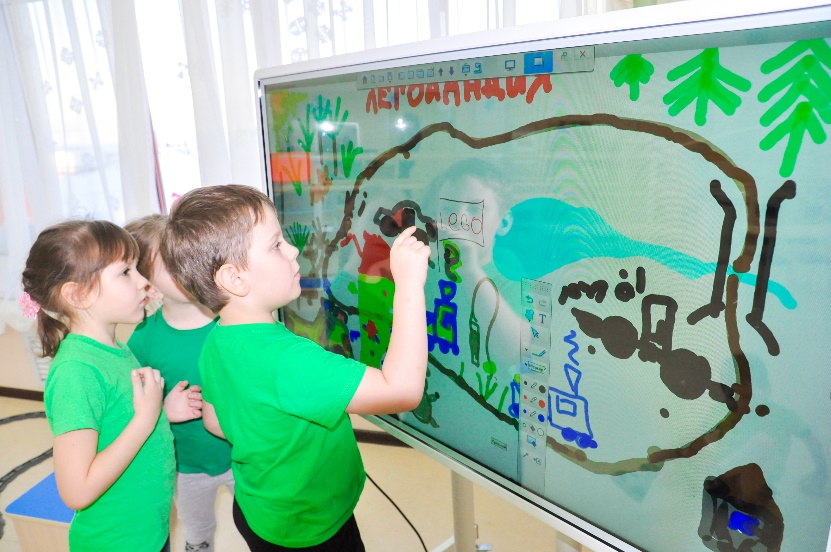 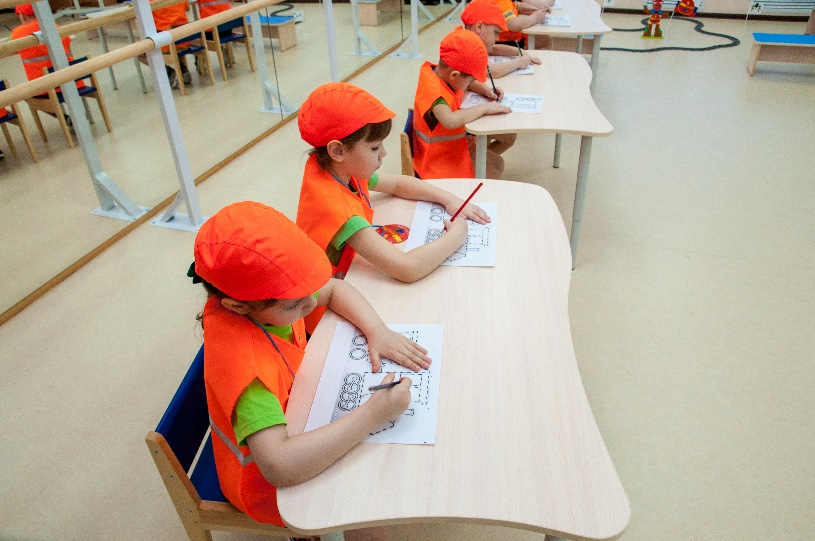 Конструирование по пошаговой инструкции		5.  Задаём ритм (ритмические цепочки)				      Игровая ситуация 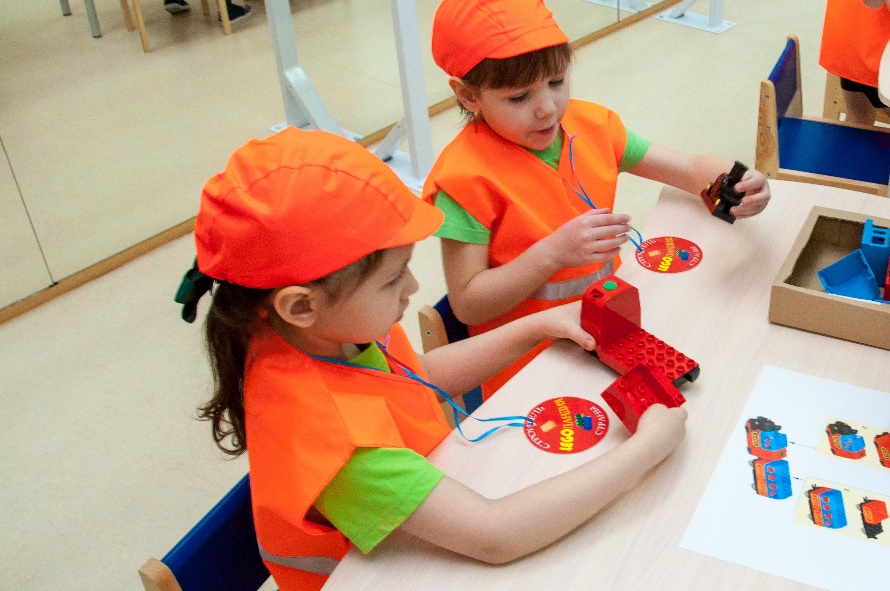 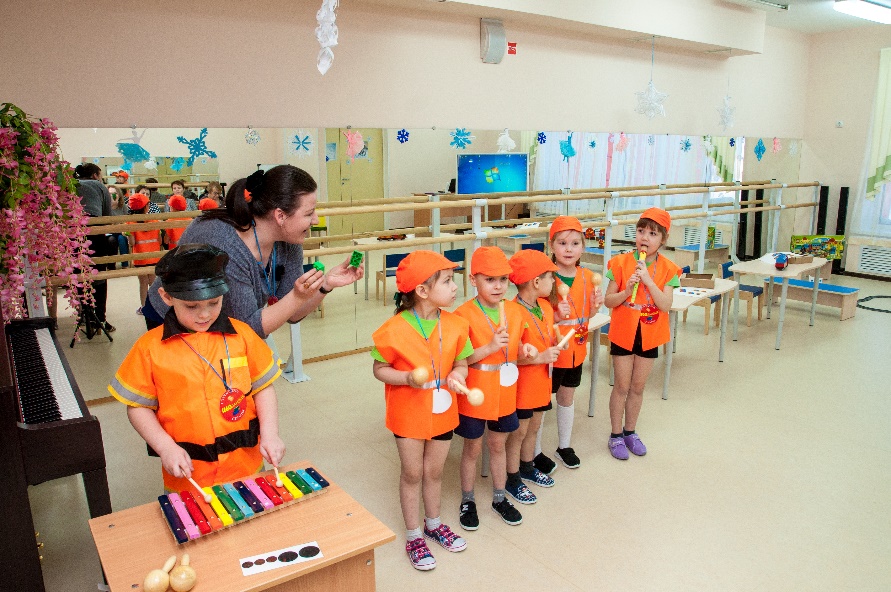 6.Запуск готовых изделий					                    7.  Итоговая работа (участие в Районном конкурсе)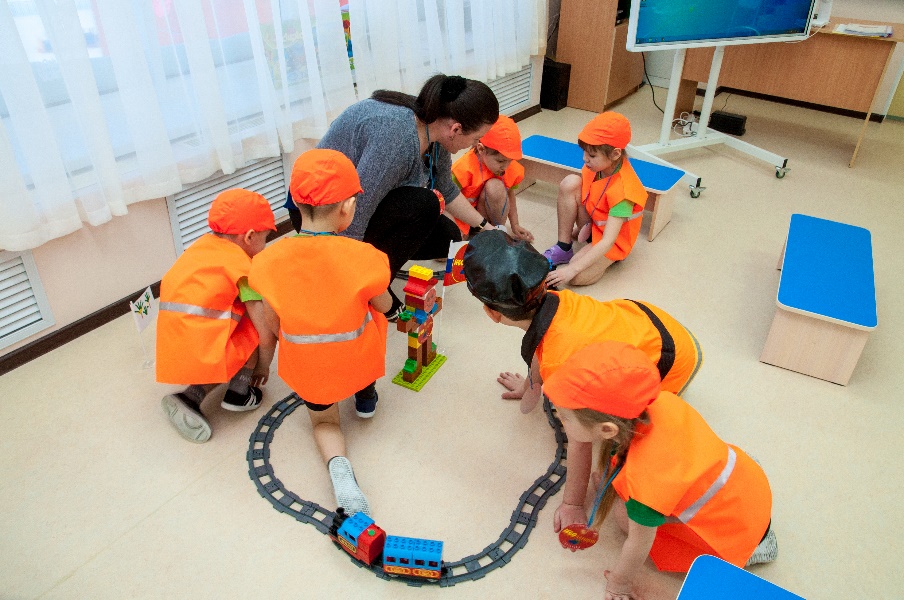 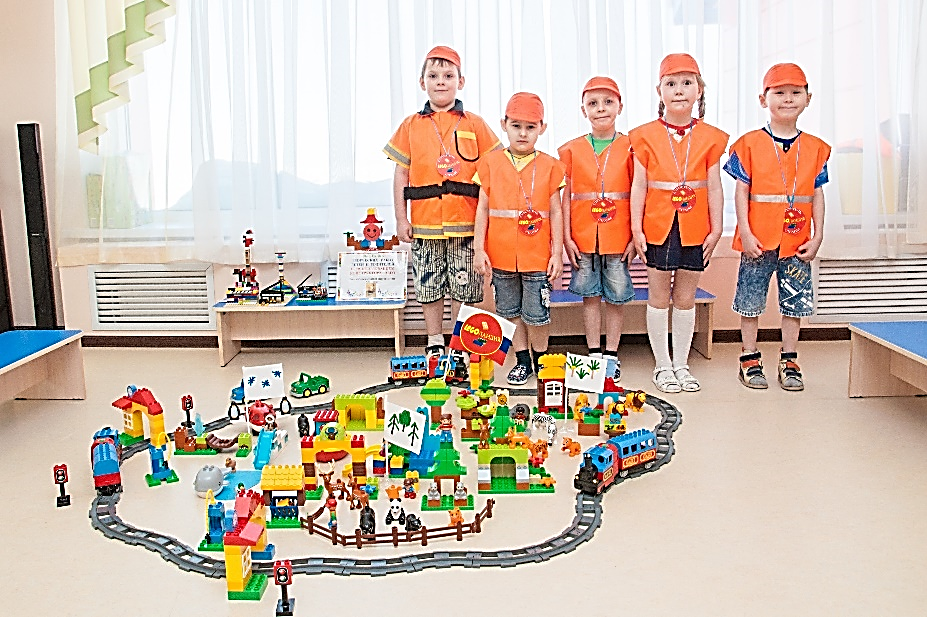 Приложение 2 Достижения воспитанников и педагога по реализации образовательной деятельности с детьмипо теме «Волшебный мир - Леголандия»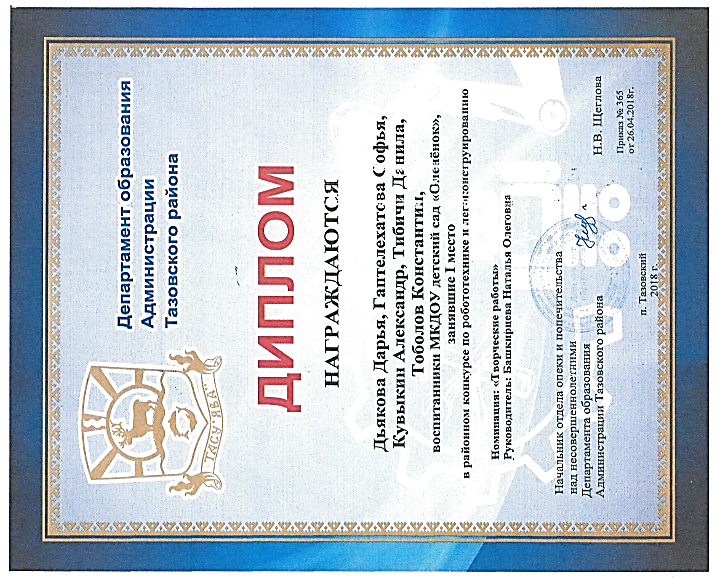 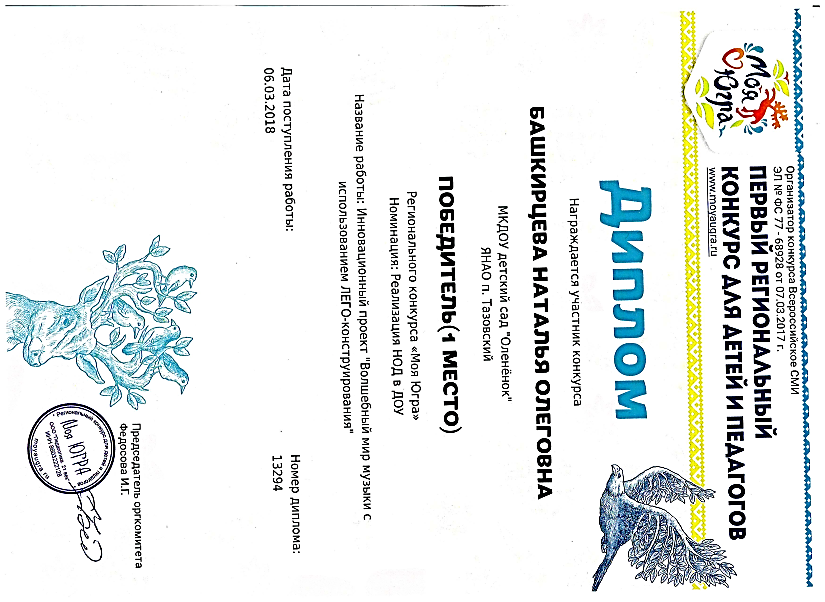 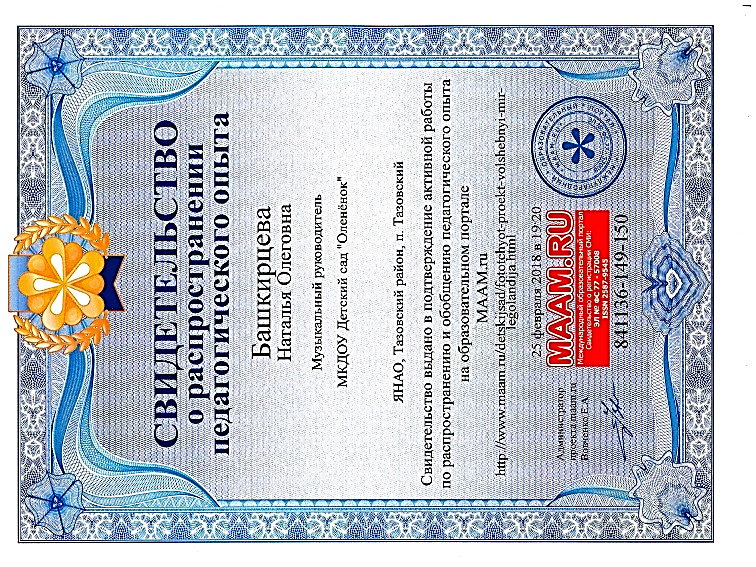 Образовательная областьХудожественно – эстетическое развитие, познавательное, социально – коммуникативноеХудожественно – эстетическое развитие, познавательное, социально – коммуникативноеХудожественно – эстетическое развитие, познавательное, социально – коммуникативноеХудожественно – эстетическое развитие, познавательное, социально – коммуникативноеХудожественно – эстетическое развитие, познавательное, социально – коммуникативноеВозраст детей, группаСтарший дошкольный возраст (5-6 лет)Старший дошкольный возраст (5-6 лет)Старший дошкольный возраст (5-6 лет)Старший дошкольный возраст (5-6 лет)Старший дошкольный возраст (5-6 лет)Тип Совместная образовательная деятельность (проектный метод)Совместная образовательная деятельность (проектный метод)Совместная образовательная деятельность (проектный метод)Совместная образовательная деятельность (проектный метод)Совместная образовательная деятельность (проектный метод)Тема «Волшебный мир  - Леголандия» «Волшебный мир  - Леголандия» «Волшебный мир  - Леголандия» «Волшебный мир  - Леголандия» «Волшебный мир  - Леголандия» ЦельСодействие развития у детей дошкольного возраста творческих способностей и предоставление им возможности к творческой самореализации, через овладение элементов ЛЕГО– конструирования.Содействие развития у детей дошкольного возраста творческих способностей и предоставление им возможности к творческой самореализации, через овладение элементов ЛЕГО– конструирования.Содействие развития у детей дошкольного возраста творческих способностей и предоставление им возможности к творческой самореализации, через овладение элементов ЛЕГО– конструирования.Содействие развития у детей дошкольного возраста творческих способностей и предоставление им возможности к творческой самореализации, через овладение элементов ЛЕГО– конструирования.Содействие развития у детей дошкольного возраста творческих способностей и предоставление им возможности к творческой самореализации, через овладение элементов ЛЕГО– конструирования.Задачи1.Способствовать формированию знаний и умений ориентироваться в технике чтения элементарных схем-построек, познавательной активности.2. Расширять кругозор детей, обогащать словарный запас детей.3. Развивать навыки коммуникации, логическое мышление, внимание, сотрудничество.4. Способствовать воспитанию социально-активной личности, умение работать в команде.1.Способствовать формированию знаний и умений ориентироваться в технике чтения элементарных схем-построек, познавательной активности.2. Расширять кругозор детей, обогащать словарный запас детей.3. Развивать навыки коммуникации, логическое мышление, внимание, сотрудничество.4. Способствовать воспитанию социально-активной личности, умение работать в команде.1.Способствовать формированию знаний и умений ориентироваться в технике чтения элементарных схем-построек, познавательной активности.2. Расширять кругозор детей, обогащать словарный запас детей.3. Развивать навыки коммуникации, логическое мышление, внимание, сотрудничество.4. Способствовать воспитанию социально-активной личности, умение работать в команде.1.Способствовать формированию знаний и умений ориентироваться в технике чтения элементарных схем-построек, познавательной активности.2. Расширять кругозор детей, обогащать словарный запас детей.3. Развивать навыки коммуникации, логическое мышление, внимание, сотрудничество.4. Способствовать воспитанию социально-активной личности, умение работать в команде.1.Способствовать формированию знаний и умений ориентироваться в технике чтения элементарных схем-построек, познавательной активности.2. Расширять кругозор детей, обогащать словарный запас детей.3. Развивать навыки коммуникации, логическое мышление, внимание, сотрудничество.4. Способствовать воспитанию социально-активной личности, умение работать в команде.МатериалСобранный Лего-человек из деталей конструктора ЛЕГО, графический редактор (ИКТ оборудование), ноутбук, набор конструктора LEGO DUPLO 10507, указатели с изображением картинки и названия станций, карта-схема (железная дорога, конструирование паровозика и вагончика)Собранный Лего-человек из деталей конструктора ЛЕГО, графический редактор (ИКТ оборудование), ноутбук, набор конструктора LEGO DUPLO 10507, указатели с изображением картинки и названия станций, карта-схема (железная дорога, конструирование паровозика и вагончика)Собранный Лего-человек из деталей конструктора ЛЕГО, графический редактор (ИКТ оборудование), ноутбук, набор конструктора LEGO DUPLO 10507, указатели с изображением картинки и названия станций, карта-схема (железная дорога, конструирование паровозика и вагончика)Собранный Лего-человек из деталей конструктора ЛЕГО, графический редактор (ИКТ оборудование), ноутбук, набор конструктора LEGO DUPLO 10507, указатели с изображением картинки и названия станций, карта-схема (железная дорога, конструирование паровозика и вагончика)Собранный Лего-человек из деталей конструктора ЛЕГО, графический редактор (ИКТ оборудование), ноутбук, набор конструктора LEGO DUPLO 10507, указатели с изображением картинки и названия станций, карта-схема (железная дорога, конструирование паровозика и вагончика)Предполагаемый результатСпособствовать развитию творческого мышления, фантазирования и реализация собственных инновационных идей для решения поставленных задач.Способствовать развитию творческого мышления, фантазирования и реализация собственных инновационных идей для решения поставленных задач.Способствовать развитию творческого мышления, фантазирования и реализация собственных инновационных идей для решения поставленных задач.Способствовать развитию творческого мышления, фантазирования и реализация собственных инновационных идей для решения поставленных задач.Способствовать развитию творческого мышления, фантазирования и реализация собственных инновационных идей для решения поставленных задач.Этапы Этапные задачиДеятельность педагогаДеятельность воспитанниковПредпосылки учебной деятельностиПредполагаемый результат деятельностиВводная частьОрганизация детей, установка на предстоящую деятельность, создание проблемной ситуации. Планирова-ние деятельности с учетом решения образовательных задач Закреплять знания детей о проектировании и выполнение постройки 2 способами (по пошаговой инструкции и по замыслу).Развивать мышление, воображение, обогащать словарный запас.Сбор участников.Мотивация выбора темы.Организацион-ный момент: Внесение сюрпризного момента.Игра на внимание.Краткий подводящий диалог. Работа с Моделью трех вопросов. - Для того, чтобы отправиться в путешествие, нашему Лего-другу нужен транспорт, который может двигаться по железной дороге.- Какой вид транспорта для этого подойдёт?  - Какой конструктор будем использовать для этого?- Какие детали для сборки конструкции нам понадобятся?  - Я предлагаю отправиться в Конструкторское бюро – это производственный отдел, где занимаются разработкой чертежей и конструирования будущих изделий.(Просмотр обучающего детского видеоролика) Приветствие.Обсуждение плана действий по собственному замыслу. С помощью графического редактора на интерактивной доске изображаем план будущей постройки. Расставле-ние указателей в рабочей зоне для конструирования      (фантазирование) Выбор деятельности. (проектирование плана постройки). Художественно – эстетическое развитие.Художественное слово.(Загадывание загадки)Вспомнить знакомую песню «Паровоз»Работа с графическим редактором.(Выбираем форму, цвет, размер будущей постройки)Доброжелательный настрой на совместную деятельность. Пение знакомой песни«Паровоз»Обсуждение вопросов технического устройства основных механизмов в игровой форме.Вызвать интерес детей и обсуждение профессий: инженер-конструктор, инженер – проектировщик,механик, слесарь-ремонтник, слесарь – сборщик. Дети самостоятельнораспределяют обязанности между собой, по желанию.(Ответы детей: Один из нас - будет механик,А другой инженер-конструктор и бригадир) Основная частьСоздание условий для  активной деятельности детей.Актуализация имеющихся знаний у детей. Создание условий для достижения результата каждого ребёнкаАктуализировать знания и умения детей. Тренировать мыслительные операции. Развивать представления о видах транспорта и устройство объекта, через просмотр  фрагмента обучающего мультфильма Педагог:помощникпартнёрнаблюдательДеятельность: /решение образовательных задач/средствадействияПознавательная деятельность.Краткая историческая справка о возникновении первых паровозов и их создателях. Дети выбирают и называют те детали, которые необходимы для конструирования изделия по инструкции.Затруднение в ситуацииСоздать мотивационную ситуацию. Фиксация затруднений.  Решение логических заданий. Проговаривание текста для запоминания.Педагог:помощникпартнёрнаблюдательДети договариваются и распределить, кто какую конструкцию будет строить. Составляют логические цепочки в игровой форме.Целеполагание.Планирование.Коммуникативные умения.Наблюдение за работой детейВыбор действий и реализация поставленных задачВоспитывать умение работать в парах. Музыкаль-ная  физминуткадля переключения вниманияПедагог:помощникпартнёрнаблюдательДети самостоятельно подбирают нужные детали по форме и цвету.  Ознакомившись со схемой и точностью соединений деталей между собой. Разделившись по парам приступают к работе согласно схеме.Освоение модельно – конструктивной деятельности.Виды деятельности:Составление схематического рисунка по точкам, чтение простых схем, конструирование (применяем способ конструирования по инструкции)Введение новых знаний в систему знанийЗакреплять в различных видах деятельности новые знания и способы их примененияИспользование методов: наглядно – действенного,наглядно – образного. Вопросы побуждающие к мыслительной деятельностиВоображаемая ситуация в развёрнутом виде: в определённых выбранных ими ролях, игровых действиях.Выполнение практического действия, развивающие творческий потенциал ребёнкаСоблюдение техники безопасности, аккуратности и последовательности действий при выполнении работыЗаключительная частьПодведение итогов деятельности. Поощрение детей  (выход из деятельности)Формировать у детей умение проводить анализ своей деятельностиРефлексия.Отметить качество выполненной работы. Обсуждение сложности поставленных задач. Похвала и нацеливание на продолжение деятельности.Восприятие смысла деятельности (для чего?) Приобретение новых знаний. Самооценка.Диалогический метод. Высказывание детской точки зрения.Обобщение опыта полученного в результате деятельности. 